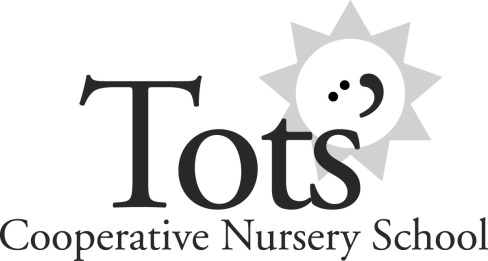 PARENT AUTHORIZATION for EMERGENCY TREATMENTChild’s Name:  ___________________________________  Date of Birth:  ________________________In consideration of admittance, I _____________________________ (parent/guardian) hereby authorize Tots’ Cooperative Nursery School to arrange for medical examination and/or treatment of my child should an emergency arise at school/on a field trip.  It is understood that a conscientious effort will be made by the school to contact me at the emergency numbers I have provided below, before any medical action is taken.  I would prefer to have my child, if the need arises, taken to ______________________________ Hospital.*Choice of hospital may be limited by service of local rescue squad.___________________________	__________________________	________________________Mother’s/Guardian Signature		Home/Cell Phone			Work/Cell Phone___________________________	__________________________	________________________Father’s/Guardian Signature		Home/Cell Phone			Work/Cell PhoneRelatives or other persons to contact in an emergency situation:Name				Address			Phone			Relationship to Child1.2.Physician:  _________________________________  Phone:  __________________________________ALLERGIES:  _______________________________________________________________________Has your child had any serious illness?  _________  If so, what?  _____________________________Has your child had any allergic reactions?  ________If so, what?  ____________________________